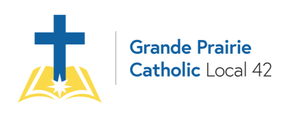 Grande Prairie & District Catholic Teachers’ Local 42 Submit to (Treasurer Lee Boylan) at:leeboylan@gpcsd.ca(Please submit receipts within 30 days) Travel Claim FormCar allowance (per trip)Rate: $$0.65From Grande Prairie to:        Beaverlodge 84 kmFairview 232 km                                                       Approved by:____________________________Sexsmith 42                                                               Date:  __________________________________Spirit River 172 km                                                   Cheque #:_______________________________DateNamePositionSchoolDateMeetingAmount